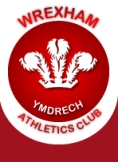 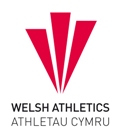 LES BALDWIN MEMORIAL WREXHAM GAMES		         OPEN TRACK & FIELD MEETING :  Under UKA Rules	       WREXHAM AMATEUR ATHLETIC CLUB  (Licence no. North RAC.TF-53)    				                        at			QUEENSWAY STADIUM, WREXHAM, LL13 8UH                                                                                                                                                   	   SATURDAY 17 AUGUST 2019 (11.00am start)UNDER 11 BOYS/GIRLS :	  75m, 150m, 600m, LJ                                                                    (all ages at 31 August 2019)UNDER 13 BOYS/GIRLS :	100m, 200m, 800m, Sprint hurdles, LJ, SP, JTUNDER 15 BOYS/GIRLS :	100m, 200m, 800m, 1500m, Sprint hurdles, LJ, HJ, PV, SP, HT, DT, JTUNDER 17 MEN :		100m, 200m, 400m, 800m, 1500m, LJ, HJ, PV, SP, HT, DT, JTUNDER 17 WOMEN :		100m, 200m, 300m, 800m, 1500m, LJ, HJ, PV, SP, HT, DT, JTJUNIOR MEN/WOMEN :	100m, 200m, 400m, 800m, 3000m, LJ, HJ, PV, SP, HT, DT, JTSENIOR MEN/WOMEN : 	100m, 200m, 300m(SW), 400m, 800m, 3000m, LJ, HJ, PV, SP, HT, DT, JTSPECIAL OLYMPICS :		60m, Standing Long Jump, Soft Ball Throw1 HOUR DECATHLON for  Senior/Junior  Men/Women(NB. Veterans will be allowed to use the appropriate weight in all throws)Entries to : Wrexham AAC, Bryn Awelon, Llangollen Road, Trevor, Wrexham  LL20 7TNEntry fees :  £5 per event ;  £12 for three events :       £12 for one hour decathlon        Cheques payable to : Wrexham AACPLEASE ENCLOSE A STAMPED ADDRESSED ENVELOPE !!!       (NO CASH THROUGH THE POST PLEASE!!!)Closing date for entries : 10 August 2019 :      NO ENTRIES ON THE DAY                                                                   						ENTRY FORM                   LES BALDWIN MEMORIAL WREXHAM GAMES : SATURDAY 17 AUGUST 2019           SURNAME………………………………………………………..   FIRST NAME …………………………………………..ADDRESS………………………………………………………………............Tel No…………………………….DATE OF BIRTH………………………………………………..Email…………………………………………….CLUB………………………………………………...REGISTRATION NUMBER………………………………….EVENT 1……………………………EVENT 2…………………………EVENT  3…………………………………………………….MALE/FEMALE……………        AGE GROUP :    UNDER 11……………..UNDER 13……………….UNDER 15………………                                  (NB. AGES AS AT 31.8.2019)    UNDER 17……………..UNDER 20……………….SENIOR…………………I hereby declare that I am an amateur as defined  by the UK Athletics RulesSignature………………………………………(parent if under 16)           Date…………………………………